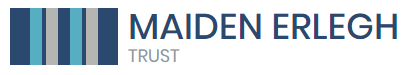 Maiden Erlegh Chiltern Edgerequires aTeacher of ScienceRequired from September 2021Hours: 1.0FTEClosing date: 1 April 2021Interviews: to follow shortlySalary: MPR/UPR Maiden Erlegh Chiltern Edge are looking for a full time Science teacher on a permanent contract.The post holder would be working in a tight knit team led by the brilliant Head of Department, Katy Hardman. Teaching would be from Year 7 to Year 11 and would cover all ability ranges. Science is set in Years 8 through to 11 from September 2021. The Science department at MECE is known for its innovative approach and is involved in large scale national trials on teaching and learning. If you would like to hear more of Katy’s ideology and vision for the Science department please do listen to her upcoming MET podcast.The post holder would be encouraged to take on a developmental role within the department such as Head of Key Stage 3 which would suit someone in the early years of their teaching career with ambitions of going further in curriculum leadership.Maiden Erlegh Chiltern Edge is a small school but with a big heart. Since joining the Maiden Erlegh Trust in 2018 the school has seen a marked change in its fortunes and is now known for its calm classrooms, strong focus on behaviour and well-developed teaching and learning. There are weekly CPD sessions that focus on pedagogy along with regular whole school CPD meetings as the school works hard to develop itself on a journey to outstanding. The staff body is small but highly committed and staff absence rates are incredibly low. Whilst our 2017 OFSTED report records an “inadequate” rating we have recently written to OFSTED to encourage an inspection, so confident are we of a “Good” rating.The site is well spaced out and set in a semi-rural location surrounded by farmland, there is plenty of parking on site and the village of Sonning Common is served by the number 25 bus route from central Reading.Unfortunately visits to our school are difficult at the moment, but if you would like to have an informal chat with our Headteacher, please email recruitment@maidenerleghtrust.org In light of the recent coronavirus outbreak all candidates who are interested in applying for this post will be asked to complete an online application form. We will not accept a paper copy. For those candidates shortlisted for interview this will be done virtually via video conferencingThe Trust reserves the right to interview and appoint before the closing date. Maiden Erlegh Trust is an Ethical Leadership Pathfinder organisation and we are committed to safeguarding, equality and promoting the welfare of children and young people. We are also committed to having the highest expectations of pupil/students and staff, and supporting everyone to reach their full potential.  All employees of the school and Trust are expected to share these commitments. All posts require satisfactory employment checks and references and a satisfactory enhanced Disclosure and Barring Service check. All Leadership roles will require a Section 128 check